ΔΡ ΧΡΙΣΤΟΣ ΤΡΥΦΩΝΙΔΗΣ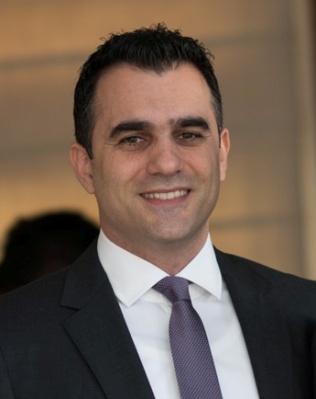 Προσωπικά ΣτοιχείαΗμερ. γεννήσεως: 04/01/1979Διεύθυνση: Ανδρέα Αβρααμίδη 42 ΑΒ, 2024-Στρόβολος, Λευκωσία, ΚύπροςΤηλ. επικοινωνίας: +357 22 020720, +357 22 200300 Φαξ: +357 22 020730Email: c.tryfonides@aretaeio.comΕκπαίδευση και κατάρτισηΠτυχίο: Πτυχίο Ιατρικής με βαθμό Άριστα, Ιατρική Σχολή Πανεπιστημίου ΑθηνώνΣεπτέμβριος 1998 -Αύγουστος 2004Eιδικότητα: Οφθαλμολογία – Sheba Medical Centre, Tel Hashomer, Israel Φεβρουάριος 2009-Φεβρουάριος 2013Εξειδίκευση: Οφθαλμική Πλαστική και Επανορθωτική Χειρουργική (Χειρουργική Βλεφάρων, Δακρυϊκού συστήματος, Κόγχου) Sheba Medical Centre, Tel Hashomer, Israel, Ιούλιος 2013 – Ιούλιος 2014 Αsaf Harofe Medical Centre, Tel Aviv, Israel, Ιούλιος 2013 – Ιούλιος 2014Manchester Royal Eye Hospital, Manchester, UK , Αύγουστος 2014 – Φεβρουάριος 2016 Βραβεία και διακρίσειςΑριστείο Ιατρικής Σχολής Αθηνών, Βαθμός Πτυχίου 8,57/10, 6ος στην τελική κατάταξη στην αποφοίτηση του 6ου έτουςΥποτροφία από Ίδρυμα Κρατικών Υποτροφιών για κατάταξη ως 3ος στο 4ο έτος σπουδών με βαθμό 9/10, 27 Φεβρουαρίου 2004Υποτροφία από Ίδρυμα Κρατικών Υποτροφιών (ΙΚΥ) για κατάταξη ως 4ος στις Προεισαγωγικές εξετάσεις για εισαγωγή στα Ελληνικά Πανεπιστήμια, 1996Επαγγελματική ΠείραΙούλιος 2016 – Σεπτέμβριος 2016Locum consultant - Κλινικές γενικής Οφθαλμολογίας και Χειρουργική Καταράκτη, Stepping Hill Hospital, Stockport, UKΑύγουστος 2014 - Φεβρουάριος 2016 Εξειδίκευση στην Οφθαλμική Πλαστική και Επανορθωτική Χειρουργική (Χειρουργική βλεφάρων, δακρυικού συστήματος και οφθαλμικού κόγχου), Manchester Royal Eye Hospital (MREH) – Central Manchester Foundation Trust, Μάντσεστερ, Αγγλία, Consultants: Mr Saj Ataullah, Ms Annе CookΜάρτιος 2013 - Ιούλιος 2014Εξειδίκευση στην Οφθαλμική Πλαστική και Επανορθωτική Χειρουργική (Χειρουργική βλεφάρων, δακρυικού συστήματος και οφθαλμικού κόγχου) στο Οφθαλμολογικό Τμήμα Goldschleger, Ιατρικό Κέντρο Chaim Sheba, Tel Hashomer, Τελ Αβίβ, Ισραήλ και στο Τμήμα Οφθαλμικής Πλαστικής και Επανορθωτικής Χειρουργικής, Ιατρικό Κέντρο Asaf Harofe, Τελ Αβίβ, Ισραήλ, Consultants: Prof Guy Ben Simon, Prof Morris HartsteinΦεβρουάριος 2009 - Φεβρουάριος 2013Ειδικευόμενος ιατρός, Οφθαλμολογικό Τμήμα Goldschleger, Ιατρικό Κέντρο Chaim Sheba, Tel Hashomer, Τελ Αβίβ, Ισραήλ, Διευθυντής: Prof Joseph MoisseievΜάιος 2008 - Ιανουάριος 2009Ειδικευόμενος ιατρός, Ορθοπαιδικό Τμήμα, Ιατρικό Κέντρο Chaim Sheba, Tel Hashomer, Τελ Αβίβ, Ισραήλ, Διευθυντής: Dr Aharon ChechickΙανουάριος 2007 - Οκτώβριος 2007Ειδικευόμενος ιατρός, Ορθοπαιδικό Τμήμα, Γενικό Νοσοκομείο Λευκωσίας, Κύπρος, Διευθυντής: Δρ Λούης ΛοῒζουΙανουάριος 2006 - Ιανουάριος 2007Ειδικευόμενος ιατρός, Τμήμα Γενικής Χειρουργικής, Γενικό Νοσοκομείο Λάρνακας, Κύπρος, Διευθυντής: Δρ Κυριάκος ΠαπακυριακούΜάρτιος 2005 - Σεπτέμβριος 2005Άσκηση (Pre-registration) Τμήμα Γενικής Παθολογίας, Γενικό Νοσοκομείο Λεμεσού, Κύπρος, Διευθυντής: Δρ Μάριος ΙωαννίδηςΣεπτέμβριος 2004 - Μάρτιος 2005 Άσκηση (Pre-registration) Τμήμα Γενικής Χειρουργικής, Γενικό Νοσοκομείο Λεμεσού, Κύπρος, Διευθυντής: Δρ Σταύρος ΣταύρουΚλινικά και Χειρουργικά Ενδιαφέροντα:Παρακολούθηση και αντιμετώπιση παθήσεων του Αμφιβληστροειδούς: Διαβητική Αμφιβληστροειδοπάθεια, Θρομβώσεις Φλέβας/Αρτηρίας Αμφιβληστροειδούς, Ηλικιακή Εκφύλιση Ωχράς Κηλίδας, Ωχροπάθειες ποικίλης αιτιολογίας, Ρωγμές Αμφιβληστροειδούς. Οι πιο πάνω παθήσεις χρήζουν αντιμετώπισης με συνδυασμούς θεραπειών Laser και ενδουαλοειδικών ενέσεων Anti-VEGF/Στεροειδών (Avastin, Lucentis, Eylea, Kenalog, Triescence)Παρακολούθηση και αντιμετώπιση ασθενών με Γλαύκωμα ποικίλης αιτιολογίαςΧειρουργική αντιμετώπιση Καταράκτη με ΦακοθρυψίαΧειρουργική αντιμετώπιση Πτερυγίου με αυτόλογο μόσχευμα/ κρημνό επιπεφυκόταΠαρακολούθηση, συντηρητική και χειρουργική αντιμετώπιση ποικίλων παθήσεων Βλεφάρων, Δακρυϊκού συστήματος και Κόγχου: Βλεφαροπλαστική Άνω/Κάτω Βλεφάρων, Επιδιόρθωση Βλεφαρόπτωσης, Εκτροπίου, Εντροπίου, Floppy Eyelid Syndrome, Πάρεσης Προσωπικού νεύρου/ Bell’s Palsy Συντηρητική και χειρουργική αντιμετώπιση Βλεφαρίτιδας/Κρίθης/ ΧαλαζίουΕκτομή Καλοήθων και Κακοήθων Βλαβών Βλεφάρων και Αποκατάσταση Χειρουργική διάνοιξη κλειστού Ρινοδακρυϊκού Πόρου σε βρέφη και ενήλικες, Πλαστικές Δακρυϊκού σημείου, Botox Δακρυϊκού Αδένα για αντιμετώπιση Δακρύρροιας Εξορύξεις Τυφλών Επώδυνων Οφθαλμών και Αποκατάσταση Παρακολούθηση, συντηρητική και χειρουργική αντιμετώπιση Θυρεοειδικής Οφθαλμοπάθειας/ Graves’ Disease και λοιπών φλεγμονών του Κόγχου  Βιοψίες Δακρυϊκού Αδένα και Κροταφικής ΑρτηρίαςΣυμμετοχή σε Επαγγελματικές ΟργανώσειςΠαγκύπριος Ιατρικός Σύλλογος – Pancyprian Medical AssociationΟφθαλμολογική Εταιρεία Κύπρου – Cyprus Ophthalmological Society